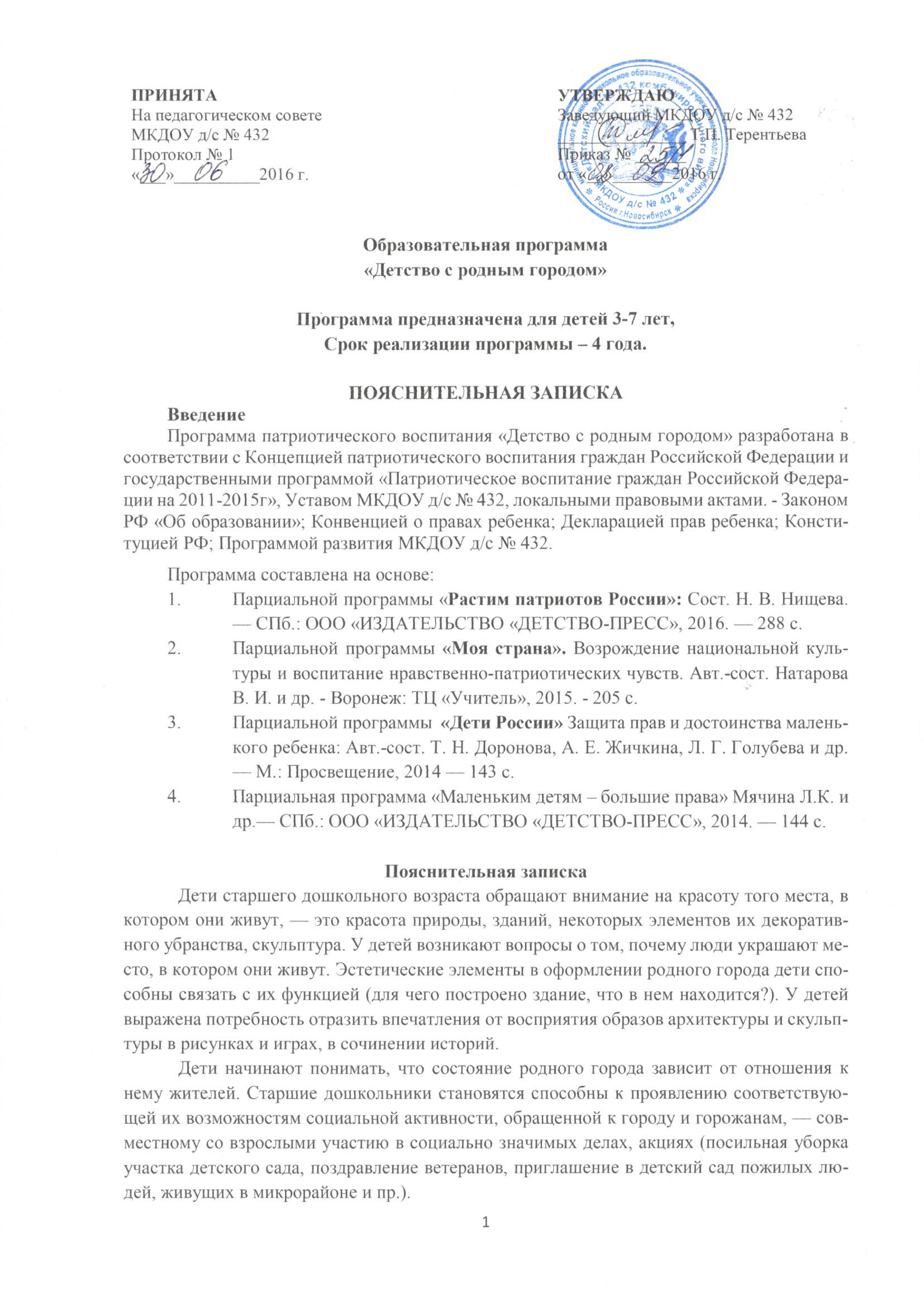 Малая родина, каждый город хранят память о своих великих гражданах, рассказывают об основном роде деятельности его жителей, напоминают о военных триумфах россиян и гордятся их победами, трудятся и празднуют, имеют свои обычаи и традиции. Приобщение детей старшего дошкольного возраста к родному краю успешно, если обеспечивается активная познавательная, игровая и художественная деятельность ребенка. Эта деятельность связана с включением детей в расшифровывание знаков и символов, заложенных в архитектуре родного города, стимулированием вопросительной активности ребенка 5—7 лет.Важно использовать формы и методы, вызывающие развитие эмоций и чувств детей по отношению к родному городу, способствующих проявлению активной деятельностной позиции: непосредственное познание достопримечательностей родного города на прогулках и экскурсиях, чтение произведений детской литературы, в которой представлена художественно-эстетическая оценка родного края. Следует организовывать просмотр слайдов и видеофильмов о городе, которые позволяют приблизить достопримечательности к ребенку, рассмотреть их в деталях, пережить чувства удивления, восхищения. Дети старшего дошкольного возраста включаются в празднование событий, связанных с жизнью города, — День рождения города, празднование военных триумфов, памятные даты, связанные с жизнью и творчеством знаменитых горожан. Дети старшего дошкольного возраста с интересом посещают музеи родного города.Воспитание начал патриотизма и гражданственностиОдной из важнейших задач нравственного воспитания является воспитание любви к Родине и толерантного отношения к людям Земли. Чувство любви к Родине сродни чувству любви к родному дому. Чувство патриотизма многогранно по своей структуре и содержанию. В него входят ответственность, желание и умение трудиться на благо Отечества, беречь и умножать богатства Родины, гамма этических чувств. Базовой для формирования любви к Родине является глубокая и основательная работа по нравственному воспитанию дошкольников.1 этап работы – учить детей ответственно относиться к делу, беречь вещи, книги, природу, воспитывать качества личности – бережливость, приобщение к красоте природы, труду на благо своей группы и товарищей.2 этап работы – сообщать ребенку знания о том, к чему он успел привязаться, что успел полюбить: о собственном доме, о дошкольном учреждение об улице, о районе и городе, о стране.3 этап работы – приобщать детей к традициям и обычаям народа, страны, к искусству. Дети должны знать о традициях, принимать их, привыкать к ним.Средствами патриотического воспитания дошкольников является само окружение (природное, социальное) в котором они живут: художественная литература, музыка, изобразительное искусство, игра, труд и праздники.В результате педагогической работы сотрудников ДОУ ребенок располагает знаниями о названии страны, ее географии, природе, символе, ему известны имена героев России, он читает стихи, поет песни, значит задача выполнена в пределах возраста. Появившиеся в педагогике и психологии термины «планетарное мышление» и «толерантное отношение к людям Земли» говорит о том, что с малых лет нужно закреплять в детях представление о равенстве всех народов живущих на Земле.Это приобщает ребенка к своей национальной культуре, формирует уважение ко всем народам. В этом сущность гражданского воспитания. Правовое воспитаниеВ дошкольном учреждении продолжается работа по ознакомлению детей с Конвенцией о правах ребенка (в русле методики ознакомления с социальным миром). Дети могут и должны учиться соблюдать права друг друга, жить в группе по своим справедливым «законам», которые «установят» сами. Воспитатель проводит для этого серию бесед, в процессе которых обсуждаются правила поведения и взаимоотношений. Подчеркивается гуманность устанавливаемых детьми правил (не обижать слабых, помогать друг другу, не жадничать, всегда говорить правду друг другу и др.) Для закрепления у дошкольников знаний об их правах и обязанностях, используются театрализованные игры, разыгрываются проблемные ситуации. Важно, чтобы дети осознали знание права и следовали этому. Дети учатся делать обобщения, разрешать противоречия. Формирование основ правового сознания дошкольников нельзя сводить к простому заучиванию статей документов и отдельных прав и свобод.Главная цель – дать детям дошкольного возраста элементарные знания и представления о Международных документах по защите прав ребенка:формировать у ребенка положительного самоощущения;развитие у детей положительного отношения к окружающим людям;развитие коммуникативной компетентности ребенка и формирование у него социальных навыков;формирование правового сознания у детей через ознакомление их с ближайшим окружением.Нравственно-этическое воспитаниеМеняются времена, эпохи, люди. Но вечным остается стремление человека к добру, любви, красоте, истине. Дошкольный возраст - фундамент общего развития ребенка, стартовый период всех высоких человеческих начал. Самое большое счастье для родителей - вырастить здоровых и высоконравственных детей. Поэтому, главной целью по данном направлению является:сохранение человеческого в детях; развивать нравственные основы, которые сделают дошкольников более устойчивыми к нежелательным влияниям, обучение детей их правилам общения и умению жить среди людейВторая младшая группаЗадачи образовательной деятельностиВовлечение детей в разные виды деятельности, способствующие: воспитанию у дошкольников чувства любви и уважения к родному городу, гордости за него; развитию познавательных интересов и исследовательской деятельности; формированию норм социального поведения; развитию творчества и продуктивных видов деятельности.Работа по ознакомлению дошкольников с историей родного края, которая проводится в определенной последовательности:«Моя семья — мое богатство»;«Мой район»;«Чудесный город детства моего»;«Дом, в котором я живу».ПЕРСПЕКТИВНОЕ ПЛАНИРОВАНИЕ РАБОТЫ Цель: воспитание интереса и любви к городу, в котором мы живем.Задачи:формировать способность к самопознанию себя как члена семьи, члена коллектива;формировать взаимоотношения между детьми на основе взаимной симпатии, привязанности к детскому саду;формировать умение сопереживать другому человеку, понимать его.Средняя группаЗадачи образовательной деятельностиСоздать условий для возбуждения познавательного интереса к городу Пушкину, восхищение им.Систематизировать представления детей о своей семье, своем доме;Расширять представления детей о районе, в котором они живут, его истории (познакомить с названиями ближайших к детскому саду улиц и их историей);Развивать у детей навыки свободного общения со сверстниками;Развивать познавательно-исследовательскую деятельность детей, способность ориентироваться по плану.ПЕРСПЕКТИВНОЕ ПЛАНИРОВАНИЕ РАБОТЫСТАРШИЙ ВОЗРАСТАктивная позиция старших дошкольников обеспечивается созданием в группах уголка краеведения, в котором ребенку предоставляется возможность действовать с картой города, рисовать, рассматривать книги и иллюстрации, создавать коллажи и макеты, играть с использованием макетов.Представление о малой родине является содержательной основой для осуществления разнообразной детской деятельности.Интеграция краеведческого содержания с разными видами деятельности детей состоит в следующем.1. Участие детей в целевых прогулках, экскурсиях по городу обеспечивает необходимую двигательную активность и способствует сохранению и укреплению здоровья дошкольников.2. Обсуждение с детьми правил безопасного поведения в городе («Как правильно переходить дорогу», «Что можно, чего нельзя делать на улице города» и др.).3. Участие в совместном с воспитателем труде на участке детского сада (посильная уборка участка после листопада, подкормка птиц, живущих в городе).4. Развитие эстетического восприятия и суждений в процессе чтения произведений художественной литературы о малой родине, накопление опыта участия в разговорах, беседах о событиях, происходящих в родном городе, о достопримечательностях родного города, участие в придумывании сказок и историй о достопримечательностях малой родины.5. Рассматривание дидактических картинок, иллюстраций, отражающих отношение людей к малой родине (высаживание деревьев и цветов в городе, возложение цветов к мемориалам воинов, украшение города к праздникам и пр.).6. Участие в проектной деятельности, продуктом которой являются журналы или газеты о малой родине, создание карт города, составление маршрутов экскурсий и прогулок по городу, коллекционирование картинок, открыток, символов, значков.7. Обсуждение профессий родителей-горожан и составление рассказов о них.8. Участие с родителями и воспитателями в социально значимых событиях, происходящих в городе (чествование ветеранов, социальные акции и пр.).Тематический план работыпо нравственно-патриотическому воспитанию Дополнительные темыСтаршая группаЗадачи образовательной деятельности1. Развивать у старших дошкольников интерес к родному городу, его достопримечательностям, событиям прошлого и настоящего.2. Развивать способность чувствовать красоту природы, архитектуры своей малой родины и эмоционально откликаться на нее.3. Содействовать становлению желания принимать участие в традициях города и горожан, социальных акциях.4. Развивать чувство гордости, бережное отношение к родному городу.5. Познакомить детей с жизнью и творчеством некоторых знаменитых горожан.Содержание краеведения в старшей группе может быть представлено в виде нескольких тем проектной деятельности старших дошкольников: «Самая красивая улица» (коллаж), «Окаменевшие растения в городе» (листья лавра, дуба, аканта — как память о победах), «О чем рассказывают скульптуры», «День Победы в нашем городе»,«Профессии наших родителей» и других.Содержание образовательной деятельностиУ родного города (села) есть свое название (имя), которое рассказывает о важном для людей событии, которое произошло в прошлом, или о знаменитом человеке. Название может напоминать о природе того места, где построен город (село).Город выполнял раньше и выполняет в настоящем разные функции, у каждого города есть свои главные функции. О функциях города рассказывают архитектурные сооружения, названия улиц и площадей. Об истории родного города и жизни горожан рассказывают дома, их облик, декоративное убранство, городская скульптура. Малая родина хранит память о знаменитых россиянах — защитниках Отечества, писателях, художниках.В городе (селе) трудятся родители. Люди берегут свою малую родину, создают и поддерживают традиции.Организация опыта освоения программыПоддерживать проявления интереса детей к малой родине в вопросах, играх, рассматривании книг, слушании историй, рисовании и конструировании. Рассказывать  детям сюжетные истории о жизни города, об архитектурных сооружениях и событиях, связанных с осуществлением функций этих сооружений.Использовать плоскостное моделирование архитектурных сооружений (например, , площади, скверы), прорисовывать и размещать архитектурные макеты на детализированной карте города, принимать участие в играх в «город-мечту».Вовлекать детей в игры-путешествия по родному городу (селу), проведение воображаемых экскурсий, побуждать задавать вопросы о городе, использовать имеющуюся информацию.Включать детей в игры-экспериментирования и исследовательскую деятельность, позволяющую установить связи между созданием и использованием предмета для детской деятельности и его использованием в городской среде (игры с флюгером, создание венков, исследование листьев лавра и др.). Подводить к пониманию значения в городской среде разнообразных элементов: венков славы, изображений ветвей деревьев, флюгеров.Способствовать развитию творческого воображения детей на содержании освоенного краеведческого материала в ходе участия в играх-фантазиях, сочинения загадок, изобразительной деятельности.Организовывать участие детей в жизни родного города (традициях, праздниках), содействовать эмоциональной и практической вовлеченности детей в события городской жизни (сделать открытки для ветеранов, принять участие в городской акции «Свеча памяти» и пр.).Итоги освоения содержания программыДостижения ребенка (Что нас радует)У ребенка преобладает эмоционально-положительное отношение к малой родине.Он хорошо ориентируется в ближайшем к детскому саду и дому окружении, правилах поведения в городе.Проявляет любознательность по отношению к родному городу, его интересует, почему город устроен именно так, обращает внимание на эстетическую среду города.Ребенок с удовольствием включается в проектную деятельность, связанную с познанием малой родины, в детское коллекционирование.Проявляет начала социальной активности: участвует в социально значимых событиях, переживает эмоции, связанные с событиями военных лет и подвигам горожан, стремится выразить позитивное отношение к пожилым жителям города.Отражает свои впечатления о малой родине в предпочитаемой деятельности(рассказывает, изображает, воплощает образы в играх, разворачивает сюжет и т. д.).Вызывает озабоченность и требует дополнительных совместных усилий педагогов и родителейДля ребенка характерно незначительное проявление интереса и выраженного положительного эмоционального отношения к малой родине.Ребенок без удовольствия отражает впечатления о городе в деятельности, не выделяет какую-либо деятельность как предпочитаемую.Представления о малой родине поверхностны, часто искажены.Подготовительная группаЗадачи образовательной деятельности1. Продолжать развивать у старших дошкольников интерес к родному городу, его достопримечательностям, событиям прошлого и настоящего.2. Расширять представления детей о том, что делает малую родину, родной город красивыми, развивать эмоциональную отзывчивость на красоту родного края.3. Содействовать проявлению инициативности и желанию принимать участие в традициях малой родины, культурных мероприятиях и социальных акциях.4. Формировать у детей представления о символике родного города (герб, флаг, гимн).5. Развивать чувство гордости за свою малую родину, ее достижения и культуру, воспитывать бережное отношение к родному городу (селу).6. Продолжать знакомить детей с жизнью и творчеством некоторых знаменитых горожан.Содержание краеведения в подготовительной группе может быть представлено в виде нескольких тем проектной деятельности старших дошкольников: «Самое интересное событие жизни города», «Необычные украшения улиц города», «О каких событиях помнят горожане», «Добрые дела для ветеранов» и других.Содержание образовательной деятельностиУ родного города есть свое название, которое рассказывает о важном для людей событии, которое произошло в прошлом, или о знаменитом человеке. Названия улиц могут рассказывать о людях, событиях, хранить память о чем-либо. В городе есть памятники — они напоминают о людях, которые жили раньше, их делах. Малая родина гордится своими известными защитниками отечества, писателями, художниками.В городе происходили раньше и происходят сейчас разные события, которые связаны с функциями города (выпускают самолеты, проводят выставки и концерты). В городе трудятся родители.Об истории родного города и жизни горожан рассказывают дома, их облик, декоративное убранство, городская скульптура. В городе строят новые и красивые дома, районы. Люди берегут свою малую родину, создают и поддерживают традиции.Организация опыта освоения программыСоздавать условия для рассматривания иллюстративного материала, слайдов, отображающих основные функции родного города, сооружения архитектуры и скульптуры (защитно-оборонительная, торговая, промышленная функции, функция отдыха и развлечений), исторические и современные здания города, культурные сооружения.Рассказывать детям о событиях, повествующих о жизни города, его истории и современной жизни, архитектурных сооружениях и событиях, связанных с осуществлением функций этих сооружений.Использовать плоскостное моделирование архитектурных сооружений, прорисовывать и размещать макеты архитектурных сооружений на детализированной карте города, принимать участие в играх в «город-мечту» (что могло бы здесь находиться и происходить).Используя проектную деятельность, проблемные ситуации и поисковые вопросы, стимулировать проявления любознательности детей, самостоятельный поиск информации (найти интересный факт, новую иллюстрацию). Стимулировать выдвижение детьми гипотез и предположений, связанных с функцией элементов архитектурного убранства города, значения символов в городской среде.Развивать проявления инициативы детей в играх-путешествиях по родному городу, проведение воображаемых экскурсий, побуждать задавать вопросы о городе, использовать имеющуюся информацию.Создавать условия для участия детей в играх-экспериментированиях и исследовательской деятельности, позволяющей детям установить связи между  созданием и использованием предмета для детской деятельности и его использованием в городской среде. Подводить к пониманию значения в городской среде разнообразных элементов: венков славы, изображений ветвей деревьев.Рассказывать детям истории, легенды, мифы, связанные с прошлым родного города, названиями улиц, площадей. Способствовать развитию творческого воображения детей на содержании освоенного краеведческого материала в ходе участия в играх-фантазиях, сочинениях загадок, изобразительной деятельности.Стимулировать детей к собиранию коллекций и созданию мини-музеев, связанных с образами родного города (фотографии, символы, изображения знаменитых людей).Организовывать участие детей в жизни родного города (традициях, праздниках), содействовать эмоциональной и практической вовлеченности детей в события городской жизни (сделать открытки для ветеранов, принять участие в городских акциях «Свеча памяти», «Бессмертный полк» и пр.).Итоги освоения содержания программыДостижения ребенка (Что нас радует)Ребенок проявляет интерес к малой родине, использует местоимение «мой» по отношению к городу.Хорошо ориентируется не только в ближайшем к детскому саду и дому окружении, но и на центральных улицах родного города.Знает и стремится выполнять правила поведения в городе.Проявляет любознательность по отношению к родному городу, его истории, необычным памятникам, зданиям.С удовольствием включается в проектную деятельность, детское коллекционирование, создание мини-музеев, связанных с познанием малой родины, в детское коллекционирование.Проявляет инициативу в социально значимых делах: участвует в социально значимых событиях, переживает эмоции, связанные с событиями военных лет и подвигами горожан, стремится выразить позитивное отношение к пожилым жителям города.Отражает свои впечатления о малой родине в предпочитаемой деятельности (рассказывает, изображает, воплощает образы в играх, разворачивает сюжет и т. п.).Вызывает озабоченность и требует дополнительных совместных усилий педагогов и родителейДля ребенка характерно незначительное проявление интереса и выраженного положительного эмоционального отношения к малой родине.Ребенок без удовольствия отражает впечатления о городе в деятельности.Не стремится к проявлению инициативы в социально значимых делах, связанных с жизнью родного города.Представления о малой родине поверхностны, часто искажены.
Результаты будут способствовать формированию следующих личностных качества воспитанников  (согласно целевых ориентиров ФГОС ДО): способный овладевать основными культурными способами деятельности, проявлять инициативу и самостоятельность в разных видах деятельности - игре, общении, познавательно-исследовательской деятельности, конструировании и др.; способный выбирать себе род занятий, участников по совместной деятельности;обладающий установкой положительного отношения к миру, к разным видам труда, другим людям и самому себе, обладающий чувством собственного достоинства; активно взаимодействующий со сверстниками и взрослыми, участвующий в совместных играх. Способный договариваться, учитывать интересы и чувства других, сопереживать неудачам и радоваться успехам других, адекватно проявлять свои чувства, в том числе чувство веры в себя;достаточно хорошо владеющий устной речью, способный  выражать свои мысли и желания, который может использовать речь для выражения своих мыслей, чувств и желаний, построения речевого высказывания в ситуации общения, может выделять звуки в словах, у ребенка складываются предпосылки грамотности;способный к волевым усилиям, может следовать социальным нормам поведения и правилам в разных видах деятельности, во взаимоотношениях со взрослыми и сверстниками;проявляющий  любознательность, задает вопросы взрослым и сверстникам, интересуется причинно-следственными связями, пытается самостоятельно придумывать объяснения явлениям природы и поступкам людей; склонен наблюдать, экспериментировать. Обладает начальными знаниями о себе, о социальном мире, в котором он живет; обладает элементарными представлениями из области истории.План экскурсий в мини-музеи детского сада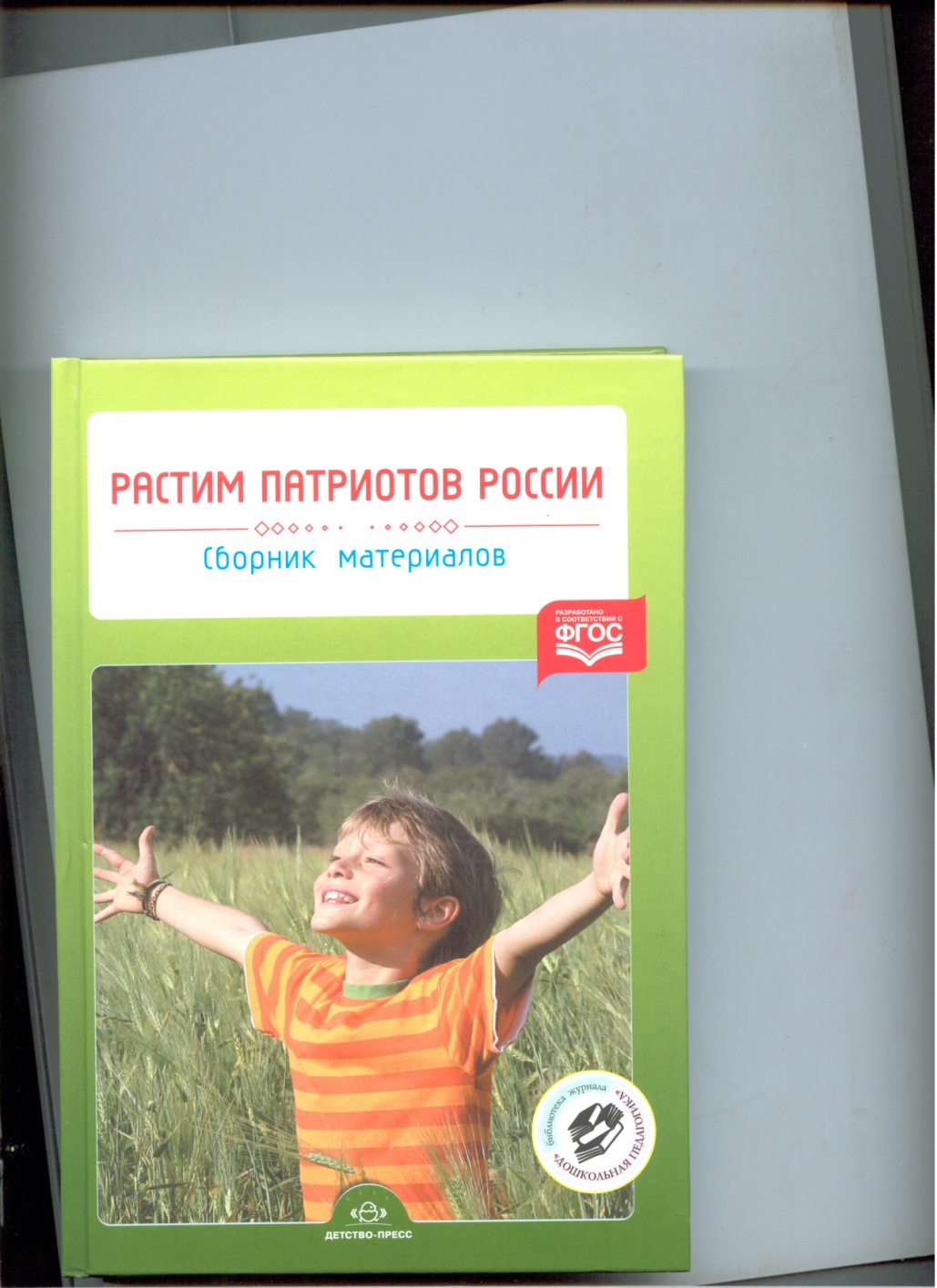 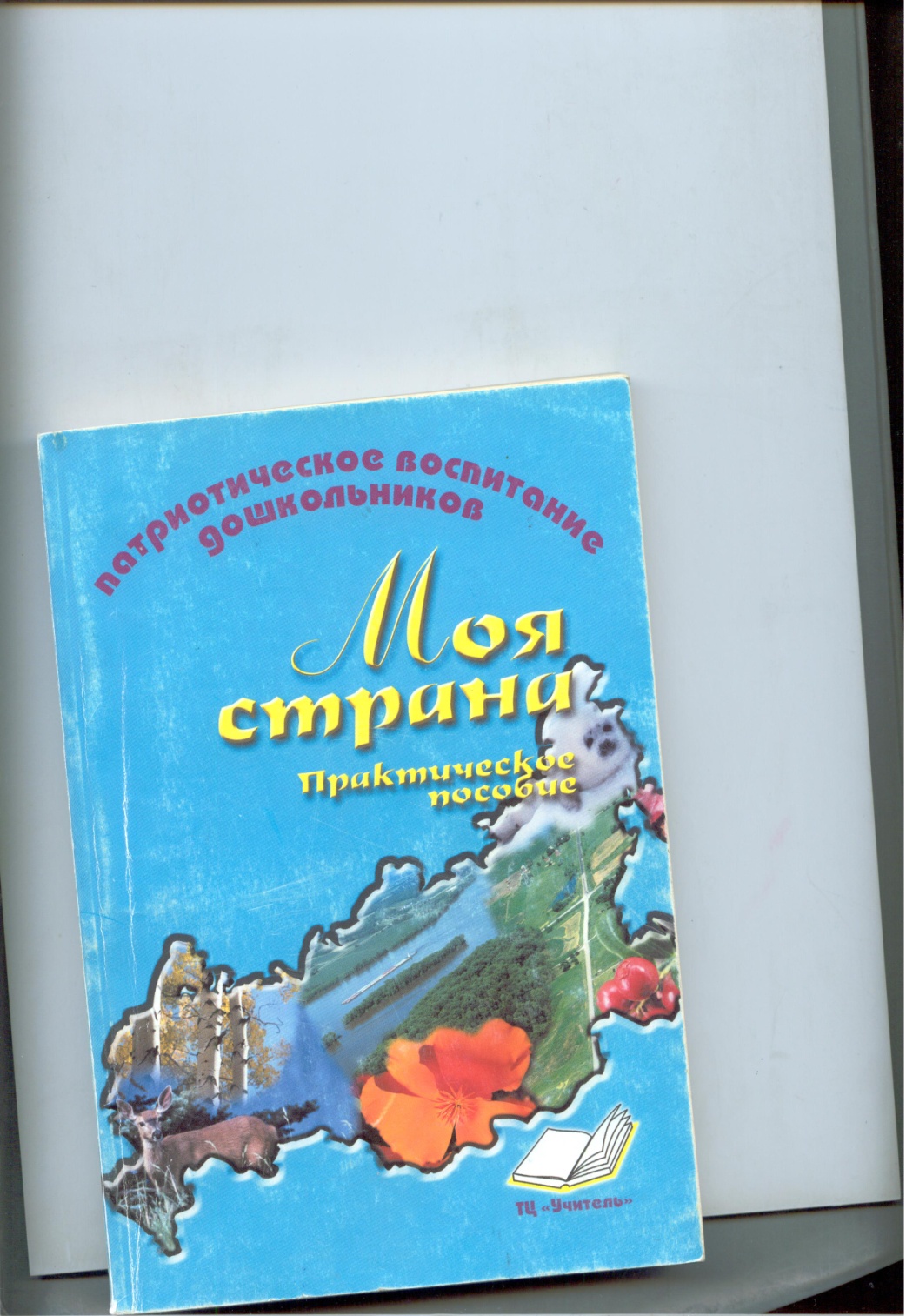 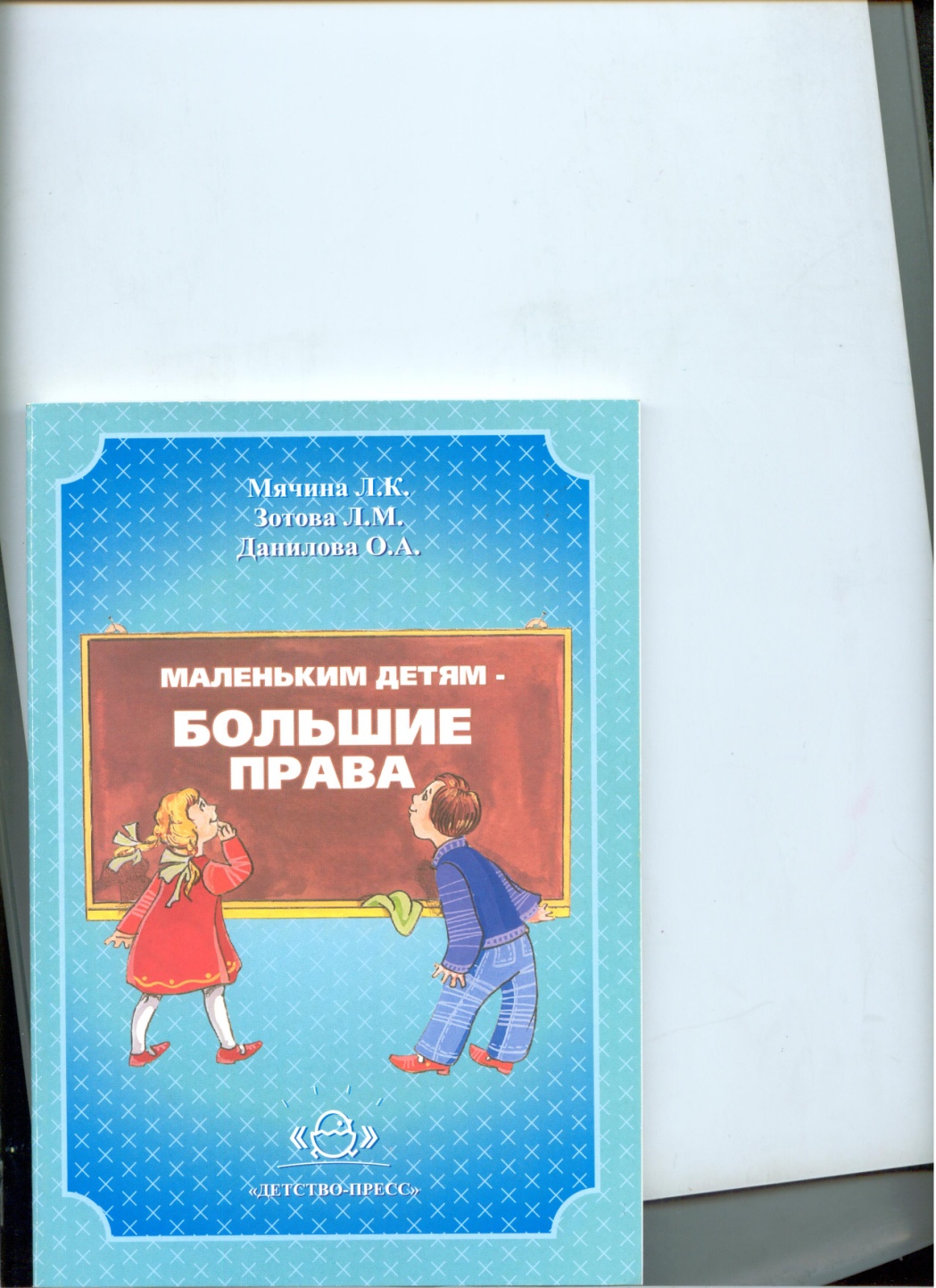 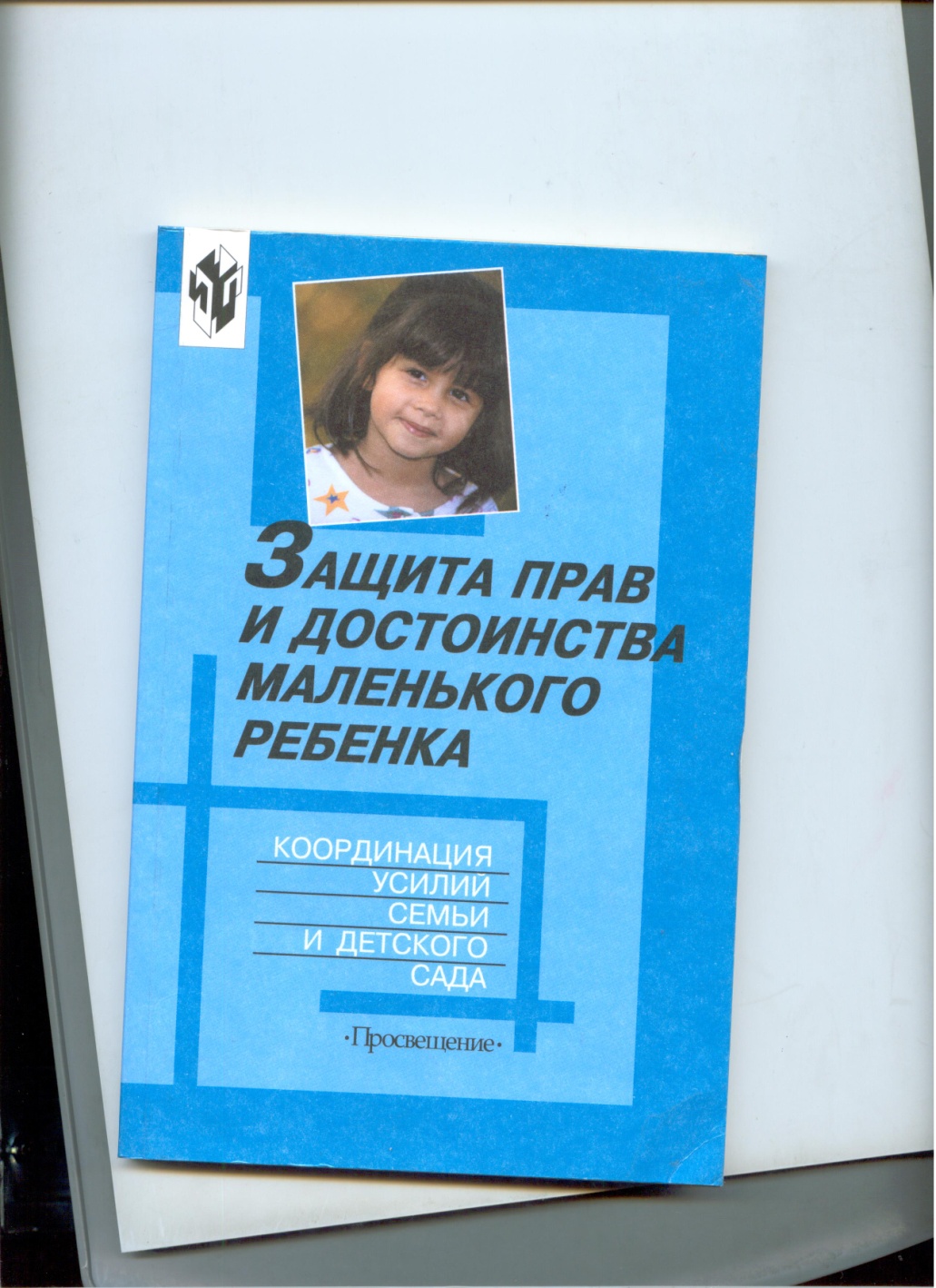 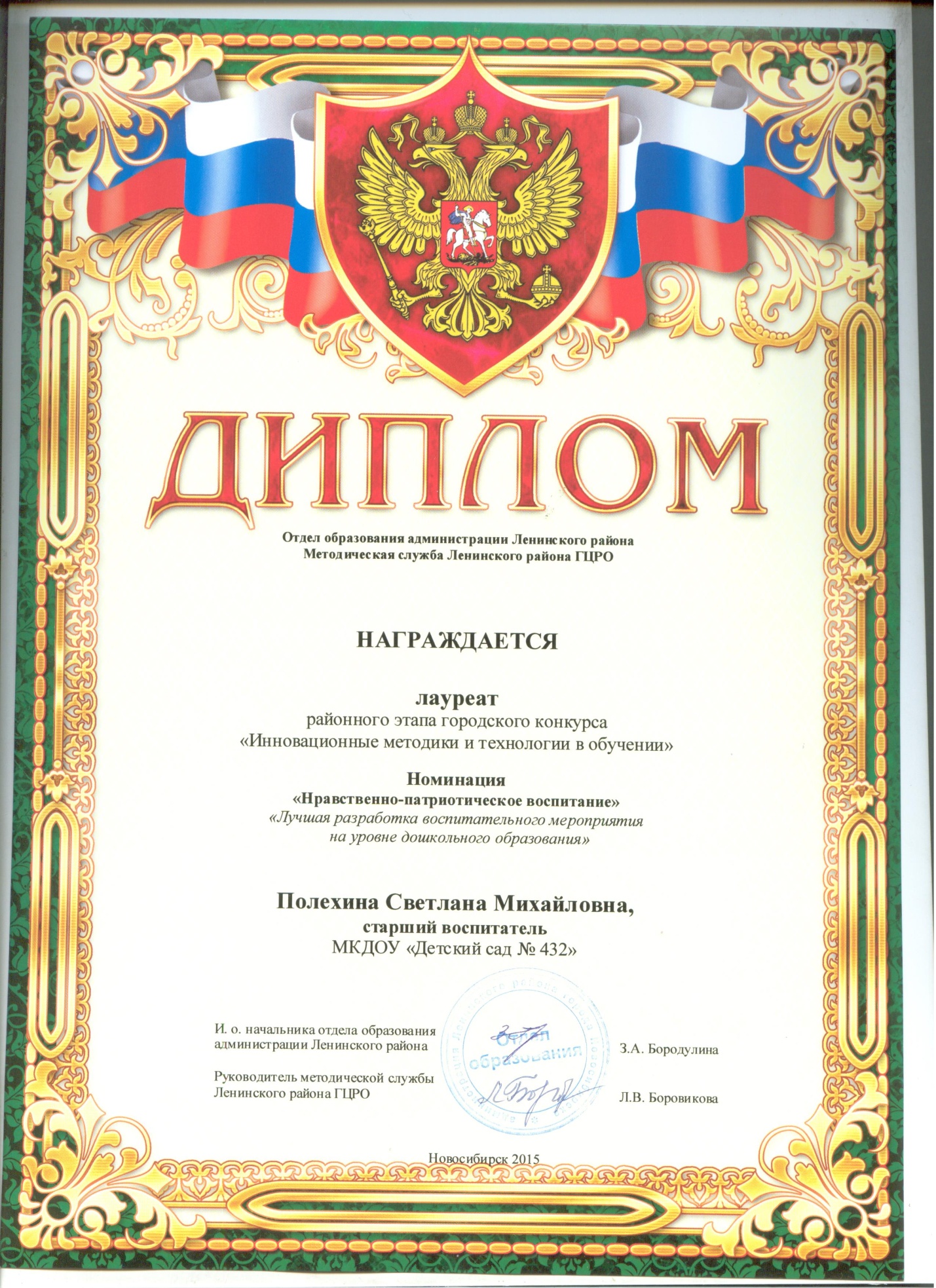 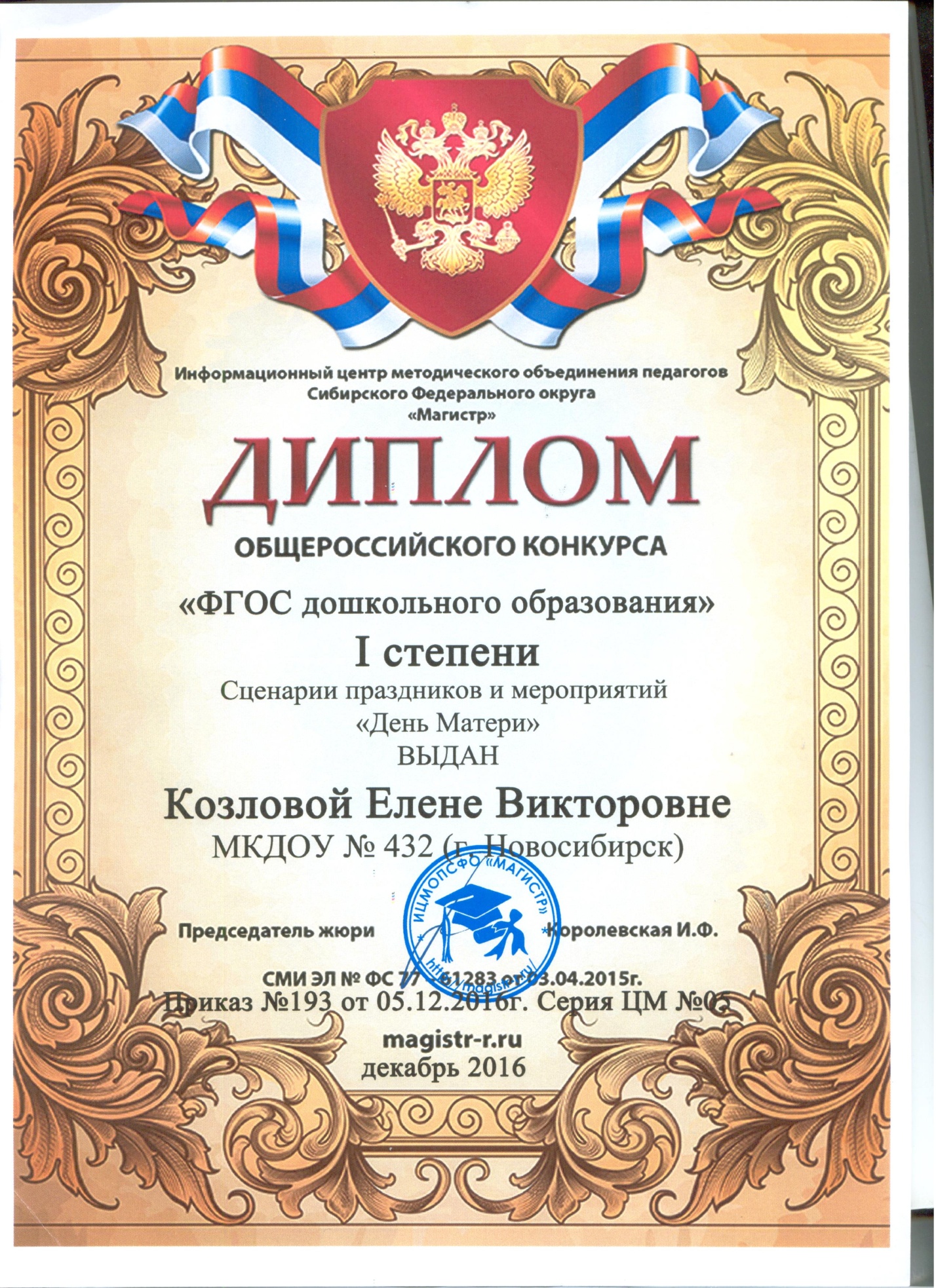 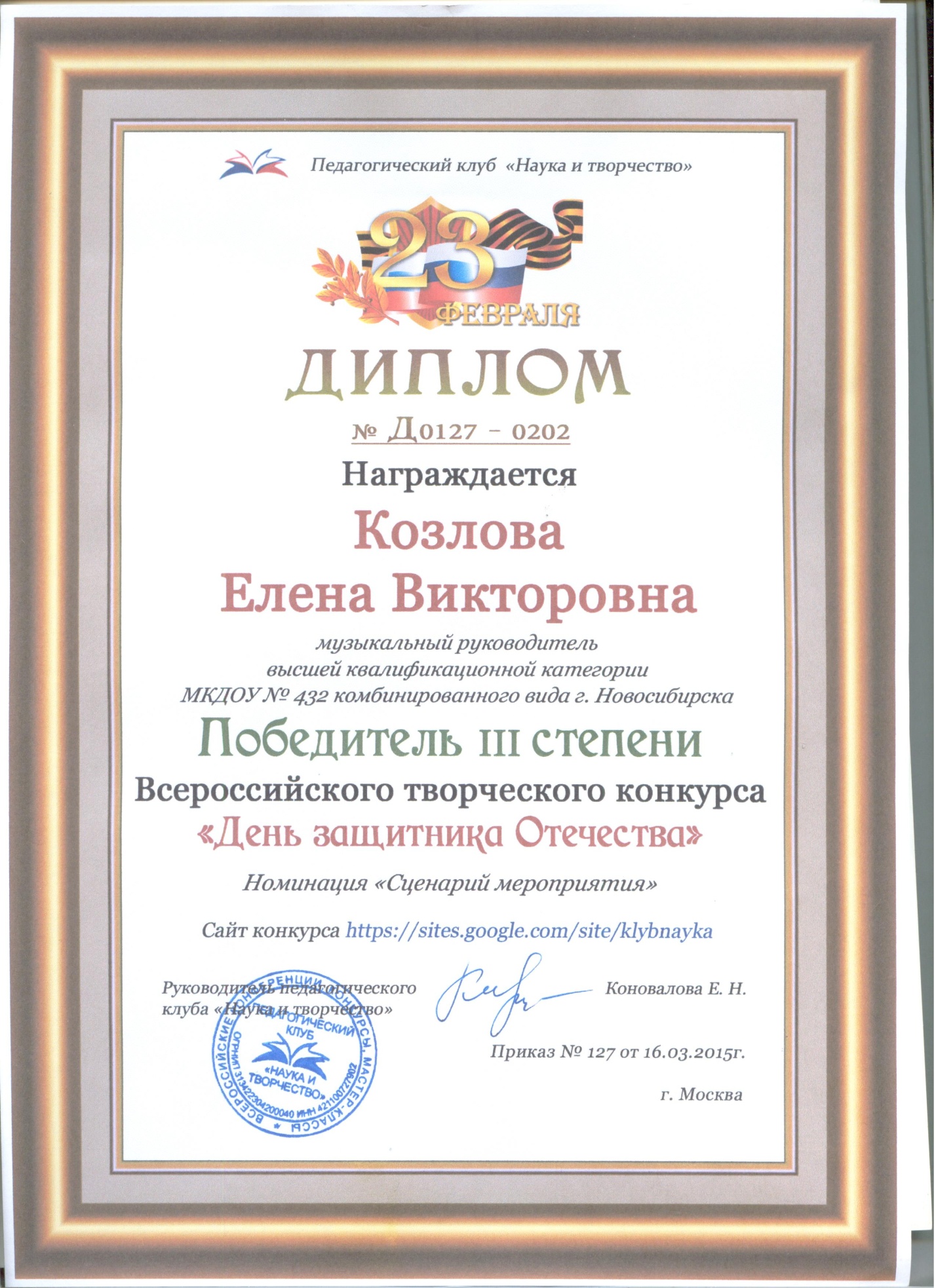 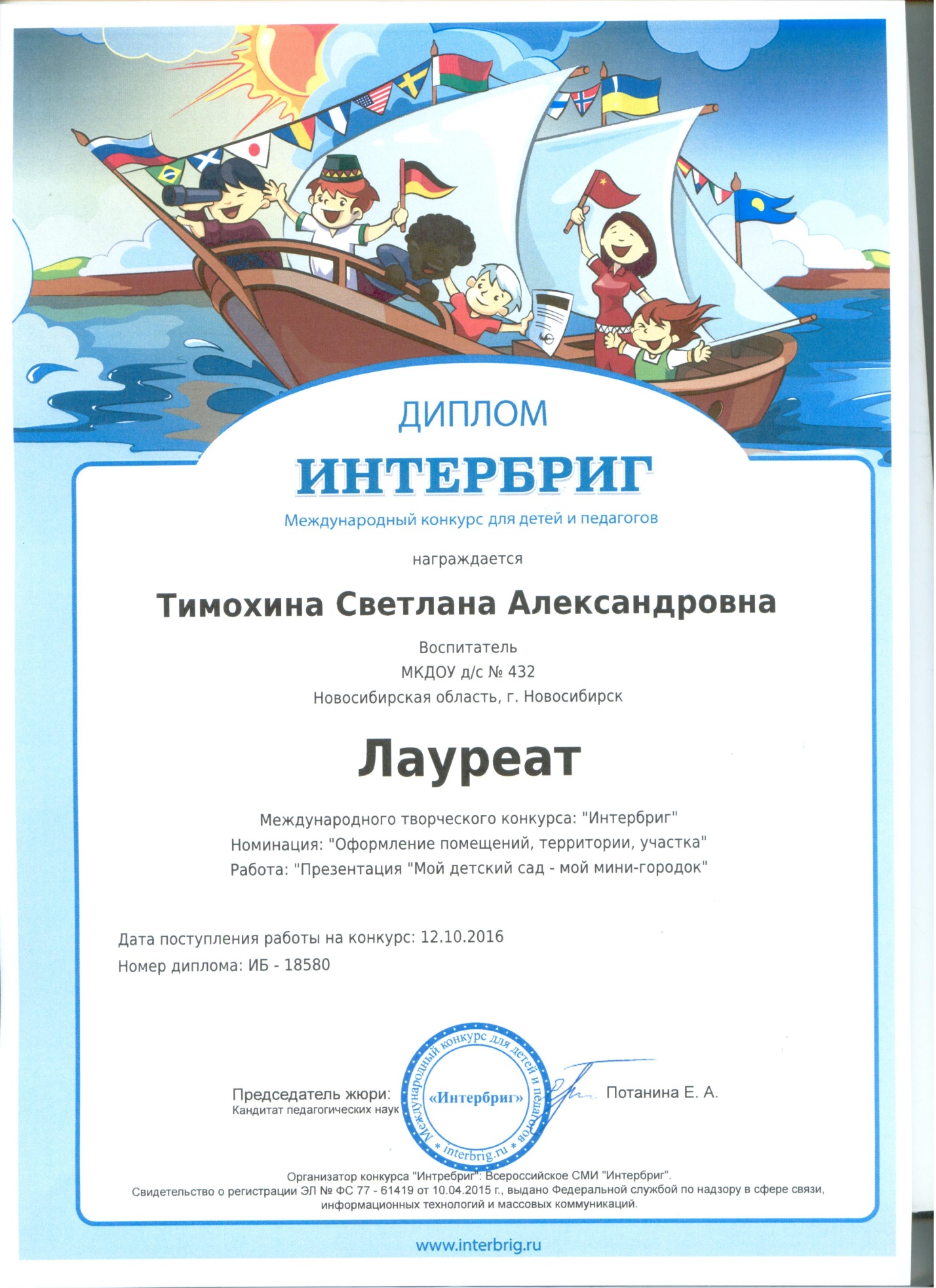 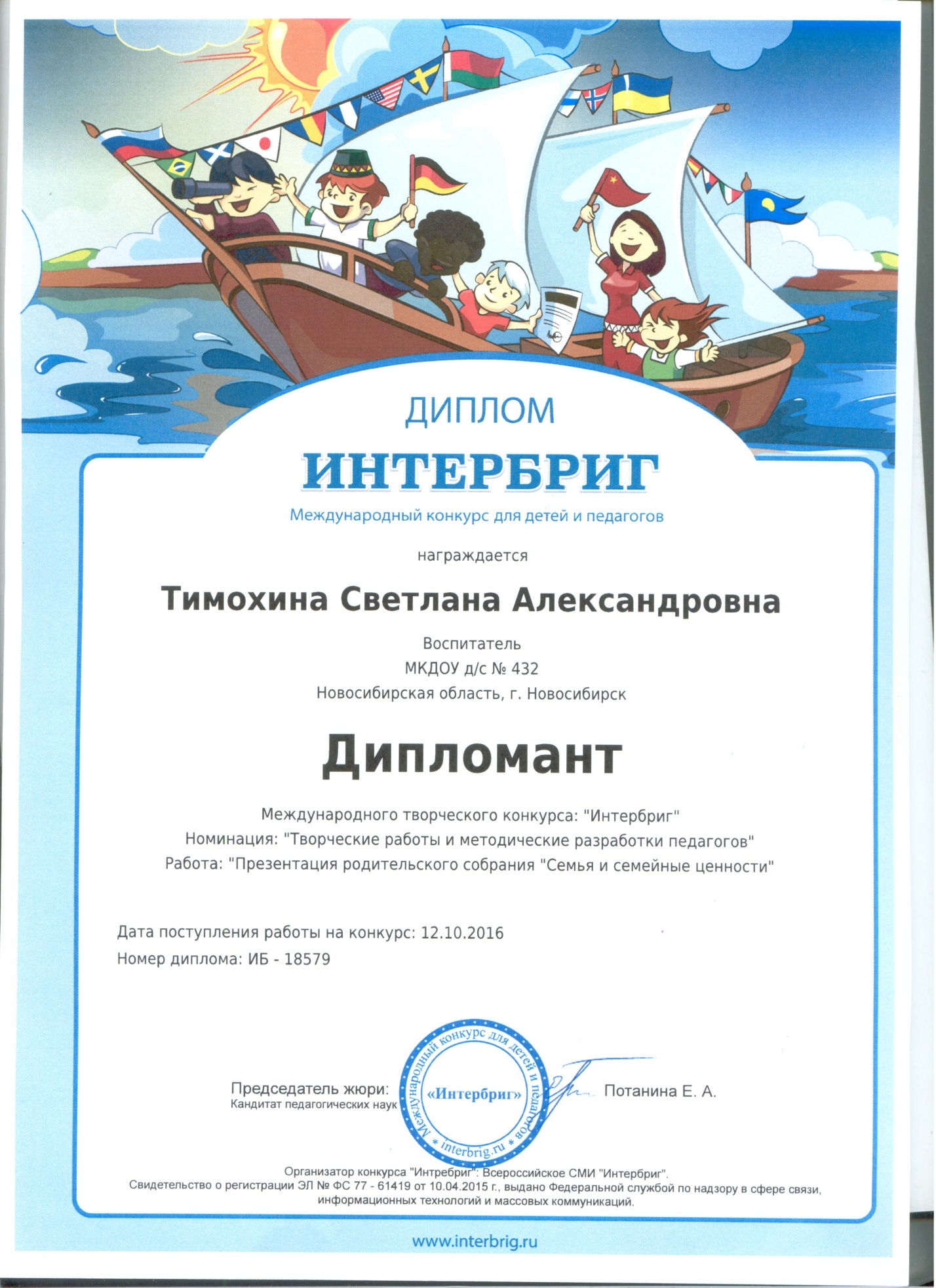 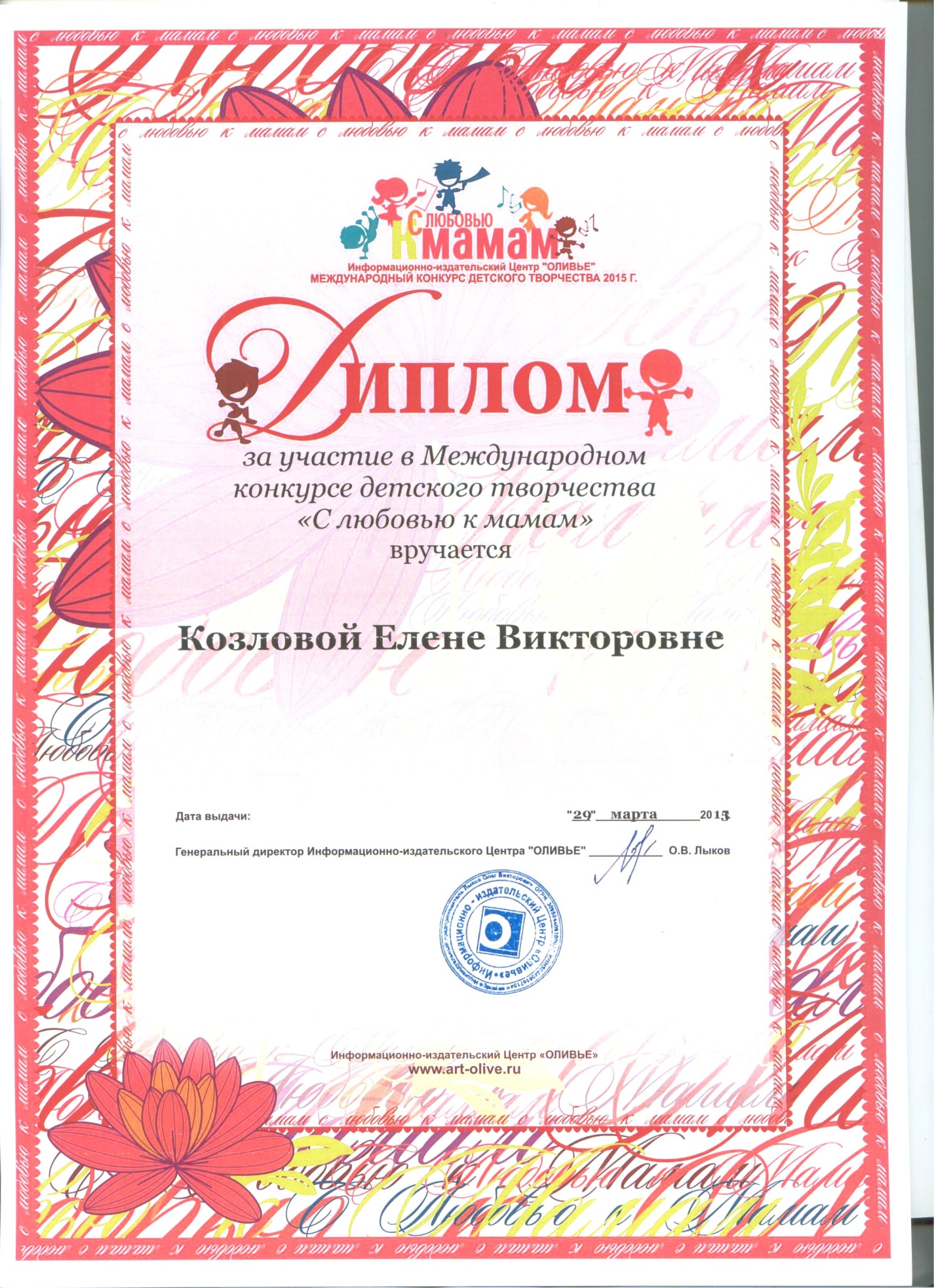 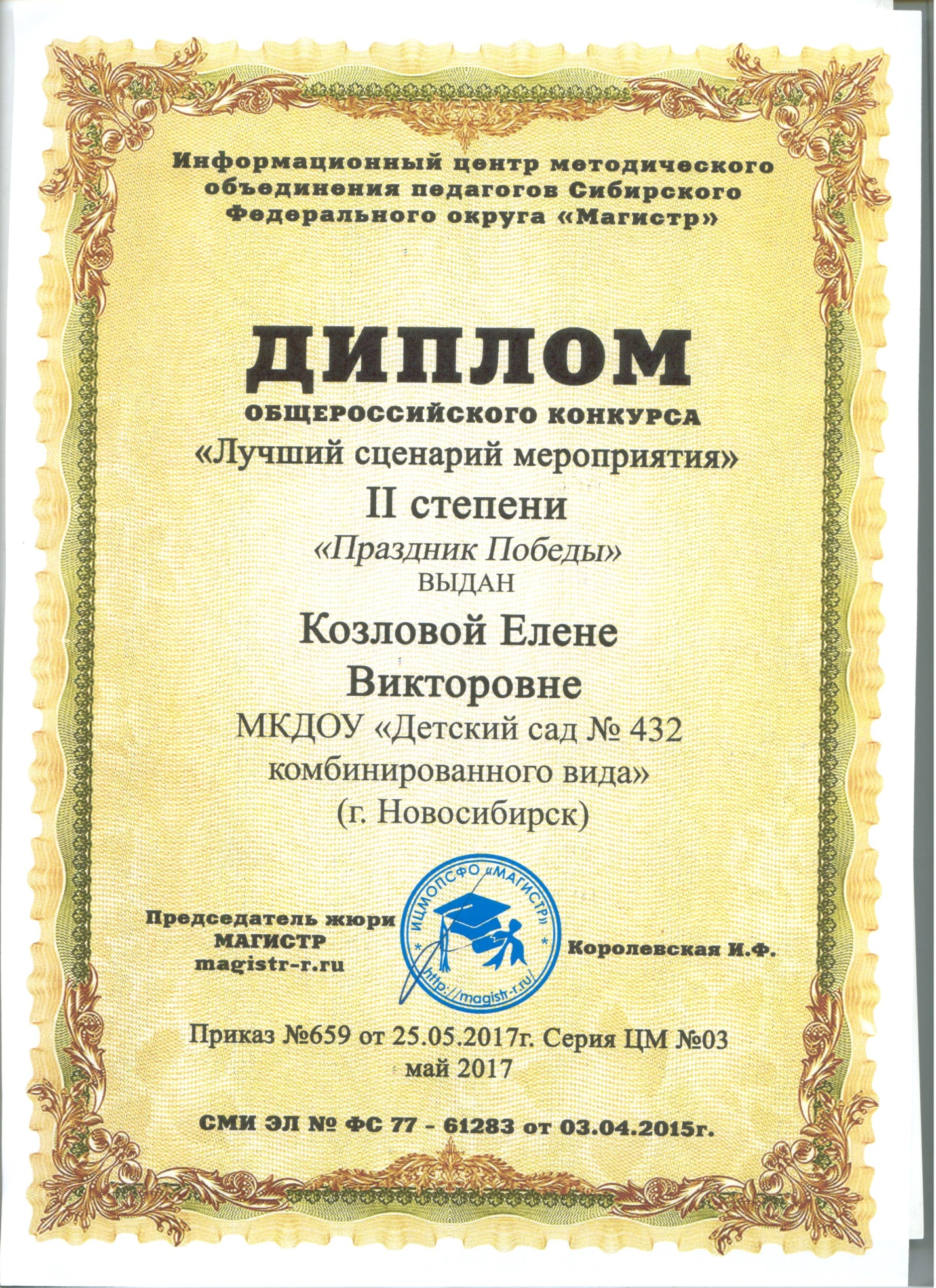 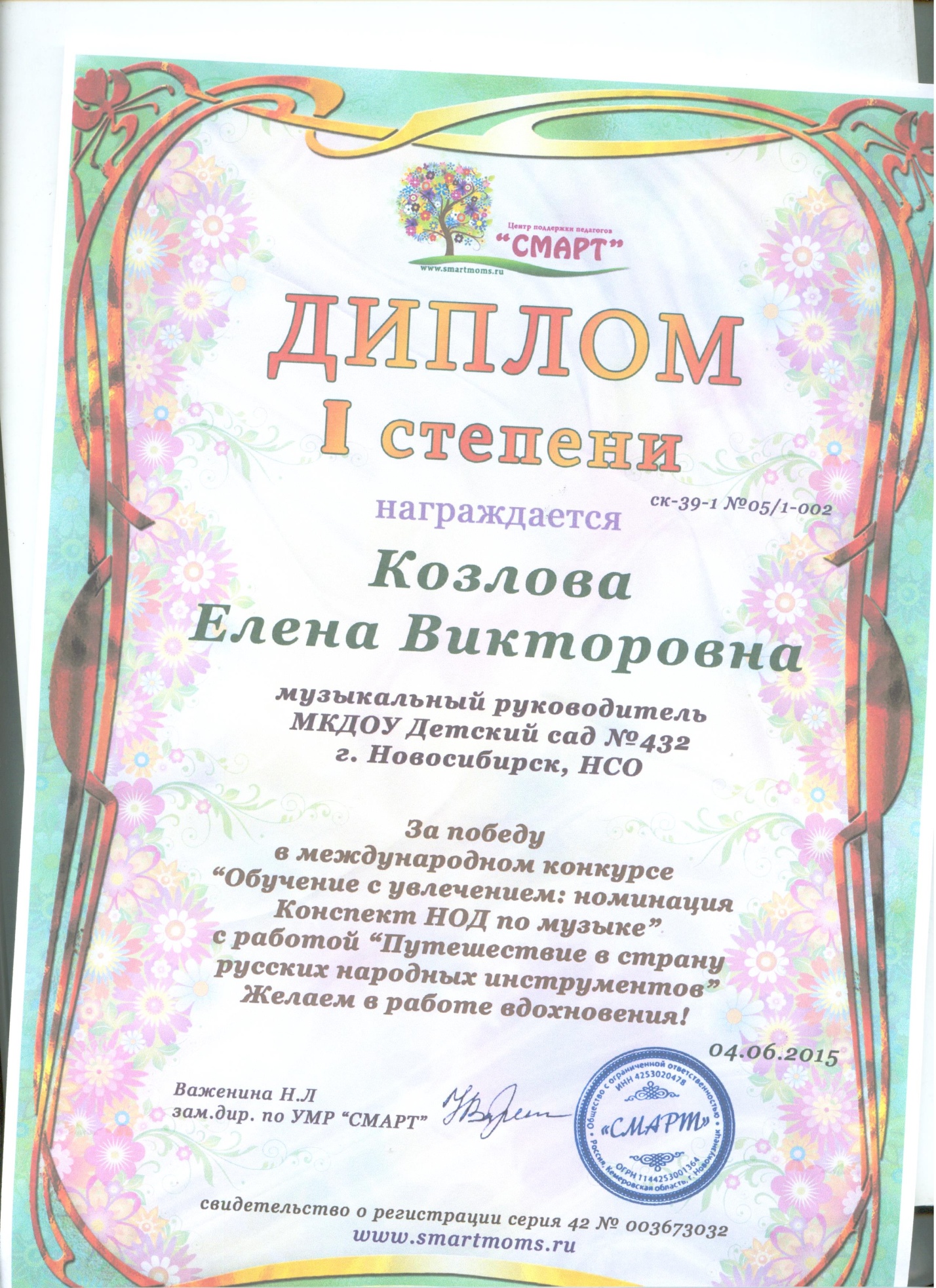 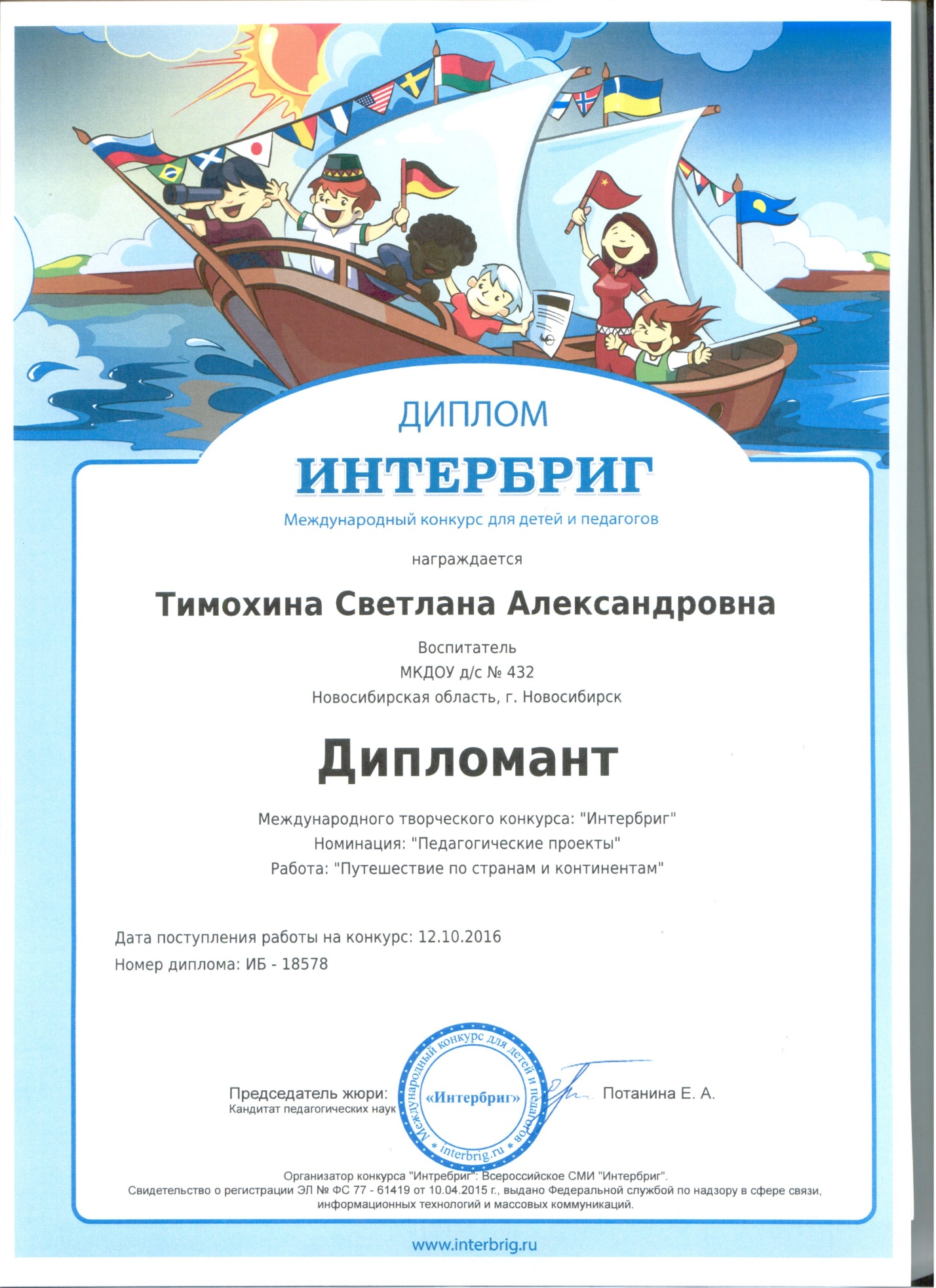 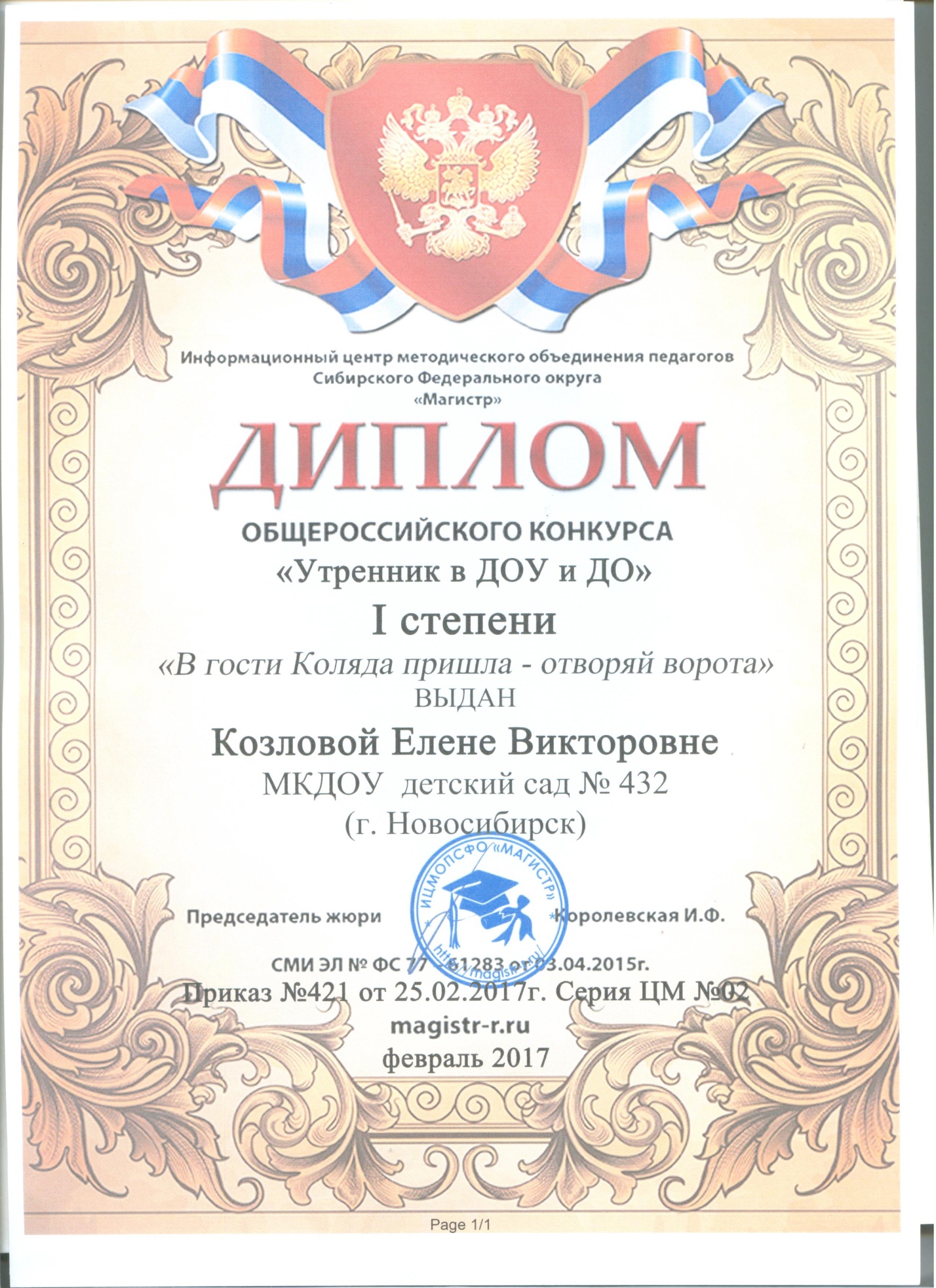 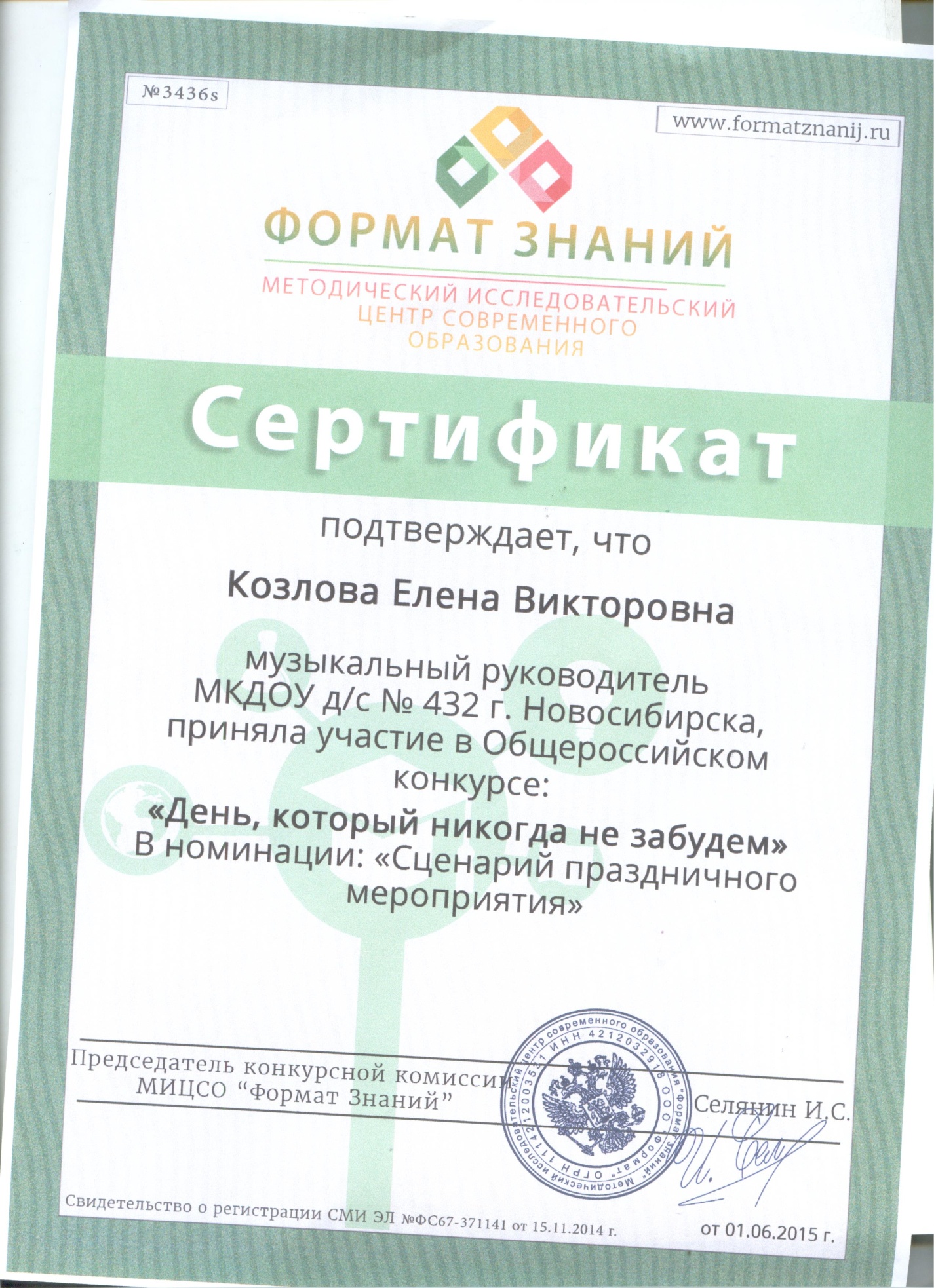 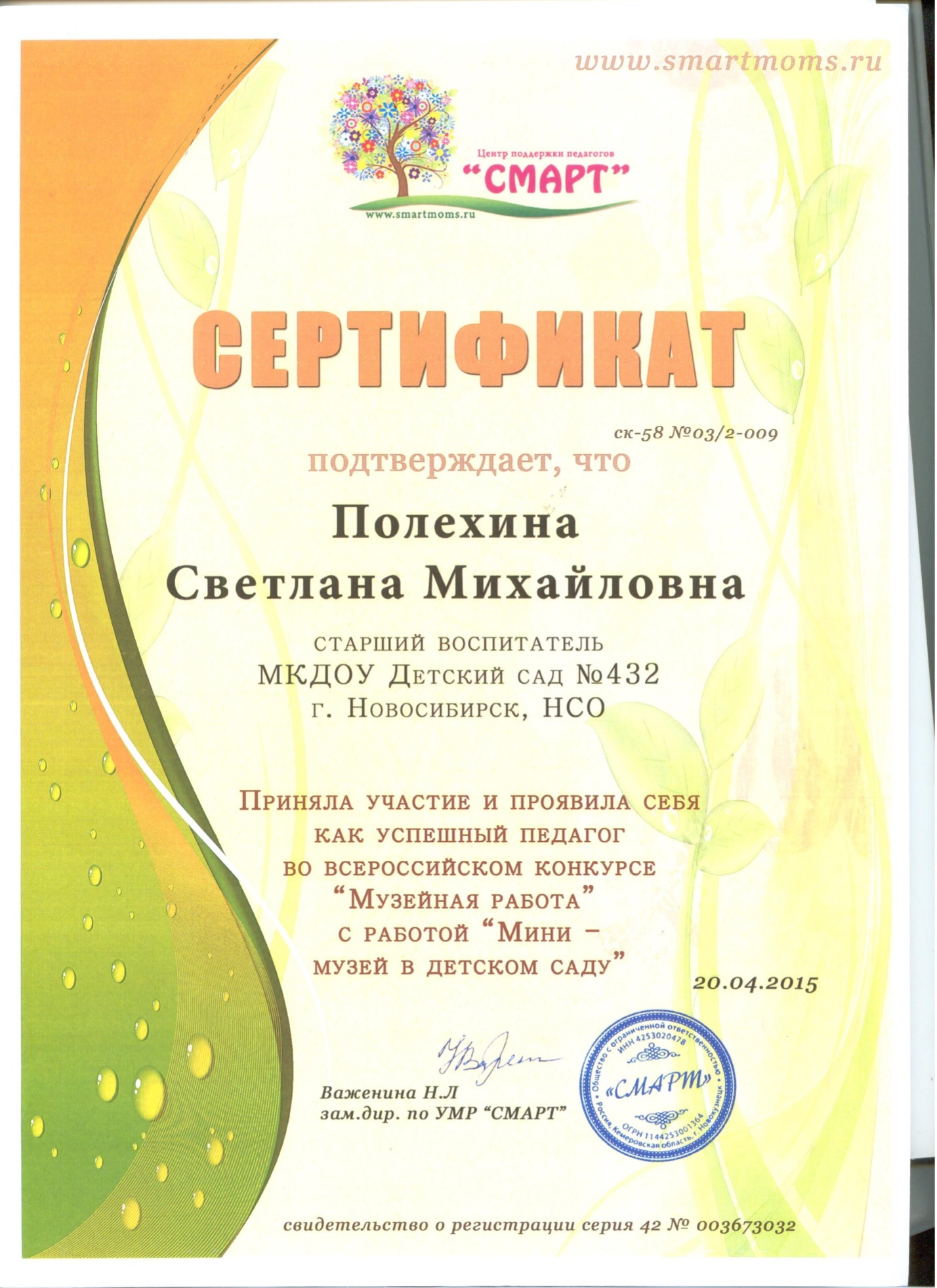 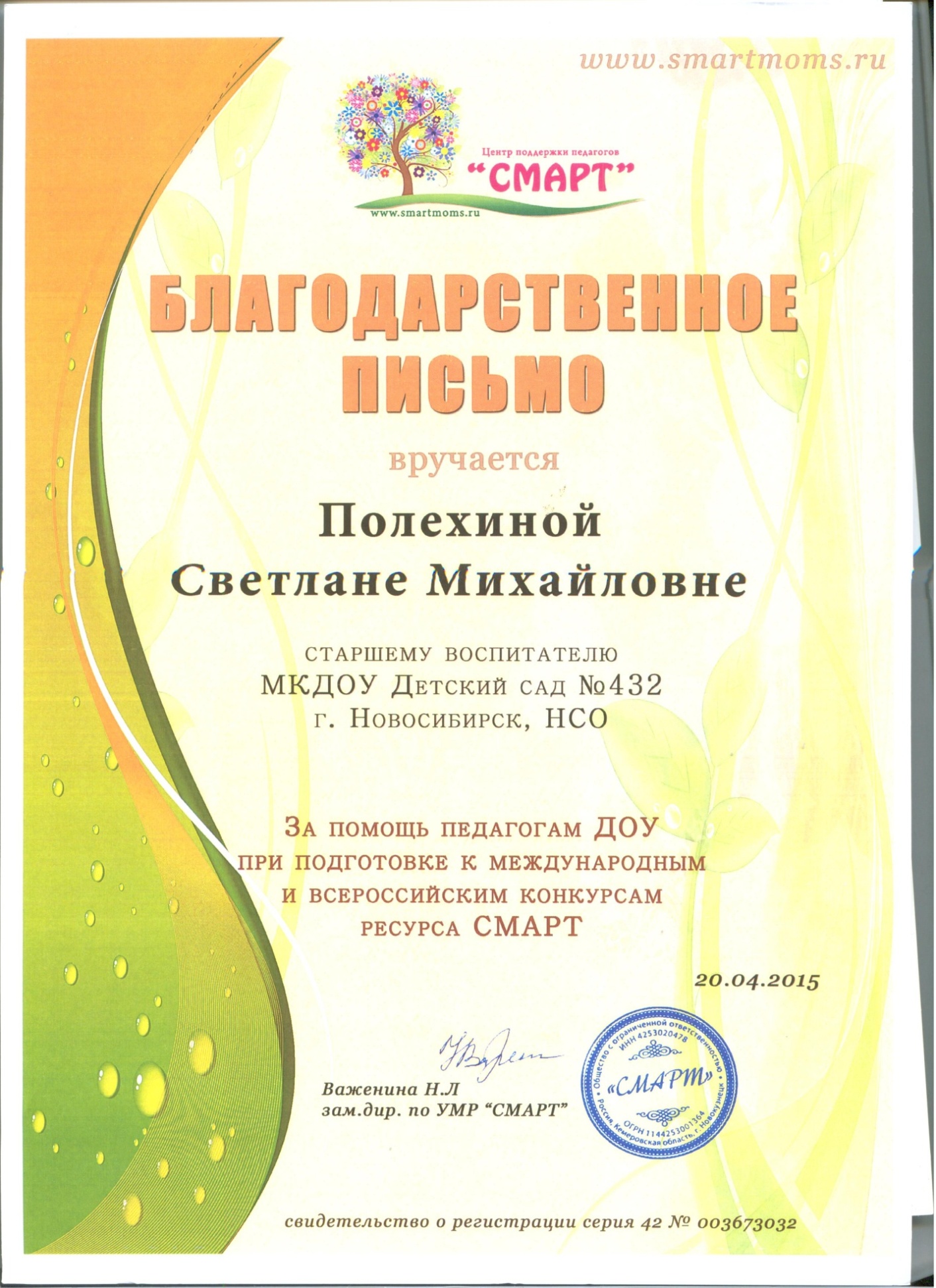 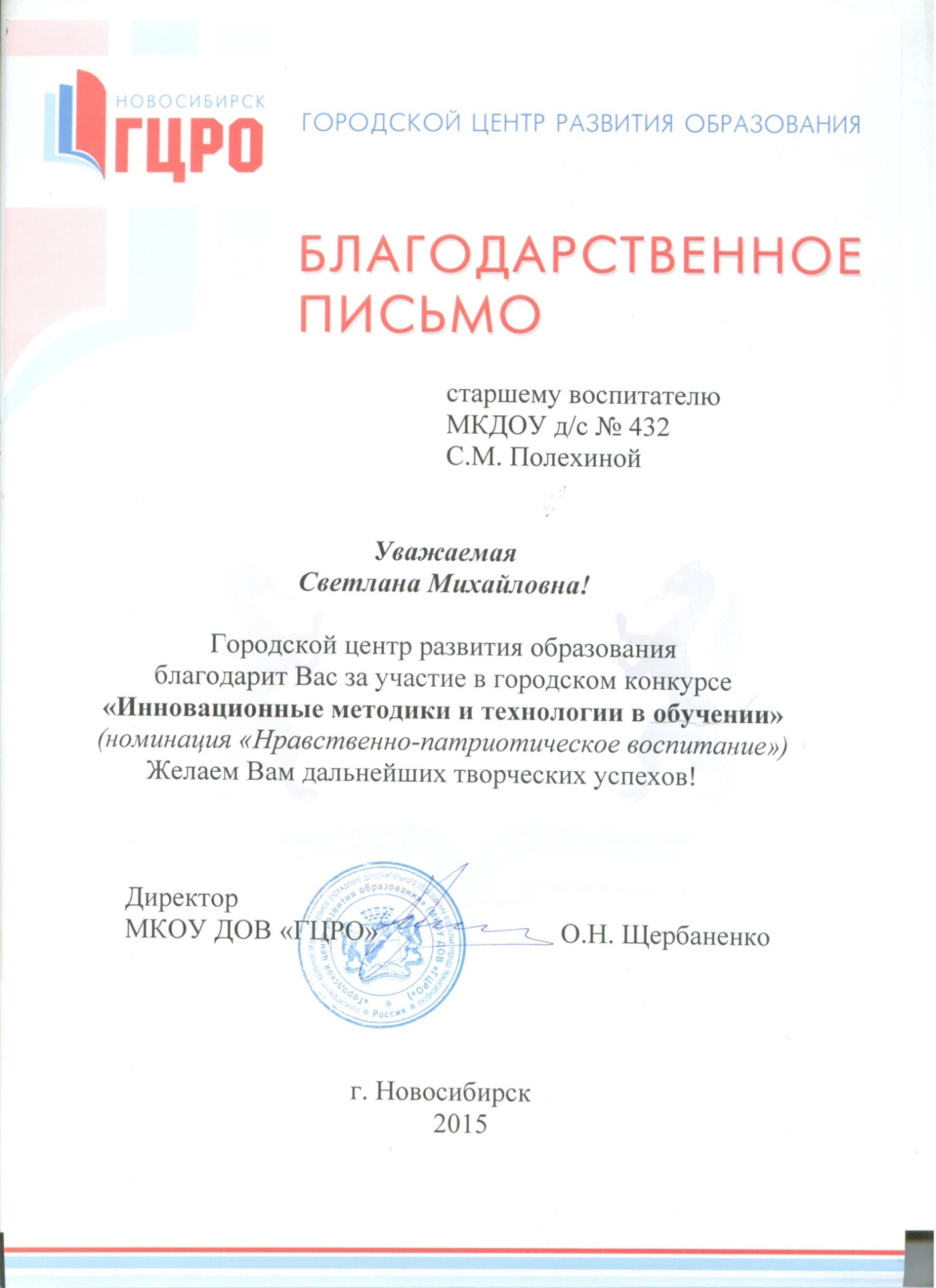 ТемаИгровая деятельностьПродуктивнаядеятельностьУчастие родителейСентябрьСентябрьСентябрьСентябрь«Наш любимый детский сад»(наша группа, я и моя семья)Дидактические игры «Узнай по имени», «Назови ласково». Дидактическая игра «Режим дня». Знакомство со схемами и опорными сигналами «Мытье рук», «Правила поведения в группе» и др.Школа «Молодых родителей»ОктябрьОктябрьОктябрьОктябрьЯ человекДидактические игры «Полное и неполное имя», «Назови ласково»Изготовление именных карточек на шкафчикиИзготовление именных карточек на шкафчикиНоябрьНоябрьНоябрьНоябрьМоя семьяСюжетно-ролевая игра «Семья», пальчиковые игры на тему «Семья» и др.Дидактические игры «Чья мама?», «Определи настроение людей на картинках».Проблемная ситуация «Чем я могу обрадовать маму?»Рисование по темеПраздник «Мамочка любимая моя»ДекабрьДекабрьДекабрьДекабрьТрадиции моей семьиСюжетно-ролевая игра «Отмечаем праздник».Музыкальная игра «Мама пироги печет»Новогодний утренник, выпуск мини-газет «Праздник в моей семье», «Как я провожу выходные дни»Новогодний утренник, выпуск мини-газет «Праздник в моей семье», «Как я провожу выходные дни»ЯнварьЯнварьЯнварьЯнварьБабушки и дедушкиСюжетно-ролевая игра «В гостях у бабушки».Дидактическая игра «Чьи вещи?» Этюд «Бабушка заболела»Составление генеалогического древа «Моя семья»Составление генеалогического древа «Моя семья»ФевральФевральФевральФевральМоя группаДидактическая игра «Режим дня». Знакомство со схемами и опорными сигналами «Мытье рук», «Правила поведения в группе» и др.Лепка «Моя любимая игрушка»Спортивное развлечение «Мама, папа ия — спортивная семья»МартМартМартМартМойлюбимый детский садСюжетно-ролевые игры «Детский сад», «Повар», «Врач» и др. Дидактические игры «Собери картинку», «Чего не стало», «Продолжи описание», «Закончи предложение» и др.Совместное развлечение «Моя мама — лучше всех», аппликация «Открытка для мамы»Совместное развлечение «Моя мама — лучше всех», аппликация «Открытка для мамы»АпрельАпрельАпрельАпрельМой адресПодвижная игра «Автомобиль». Дидактические игры «Найди и назови», «Разрезные картинки» и др.Составление маршрута от дома до садаСоставление маршрута от дома до садаМайМайМайМайМониторинг знанийМониторинг знанийМониторинг знанийМониторинг знанийИтог, результат работы: выпуск фотоальбома группы «Пчелка», оформление портфолио «Моя семья»Итог, результат работы: выпуск фотоальбома группы «Пчелка», оформление портфолио «Моя семья»Итог, результат работы: выпуск фотоальбома группы «Пчелка», оформление портфолио «Моя семья»Итог, результат работы: выпуск фотоальбома группы «Пчелка», оформление портфолио «Моя семья»ТемаИгроваядеятельностьПродуктивнаядеятельностьУчастие родителейЯнварьЯнварьЯнварьЯнварьМоя семьяИзготовление визитной карточки «Моя семья»Изготовление визитной карточки «Моя семья»ФевральФевральФевральФевральСофийский бульвар — улица, на которой стоит наш детский садРисование на тему «Листопад». Коллективный коллаж Экскурсия «В гости к золотой осени»МартМартМартМартУлица, на которой я живуАппликация «Моя улица»Аппликация «Моя улица»Улицы родного города (микрорайона)Экскурсии по улицам: Тульская, Н.-ДанченкоЭкскурсии по улицам: Тульская, Н.-ДанченкоАпрельАпрельАпрельАпрельДостопримечательности, расположенные в микрорайонеРисование «Что больше всего запомнилось»Посещение близлежащих памятников. МайМайМайМайМой папа - солдатСюжетно ролевая игра «Солдаты»Аппликация «Наша Армия»Посещение мини музеев в ДОУИтог, результат работы: оформление альбомов «Улицы нашего города»Итог, результат работы: оформление альбомов «Улицы нашего города»Итог, результат работы: оформление альбомов «Улицы нашего города»Итог, результат работы: оформление альбомов «Улицы нашего города»ТемаСодержание НОДСвязь с другими видами деятельностиСрокивыполнении«Мой любимый детский сад»Беседа о важности труда всех людей, работающих в детском саду.Изготовление поделок из природного и бросового материалов в подарок детям младшей группы.11ение песен и чтение стихов о детском садеЭкскурсия по детскому саду и знакомство с трудом сотрудников.Работа по уборке листьев на участке детского сада. Выставка детских рисунков на тему «Мой любимый детский сад».Показ детям младшей группы сказки «Теремок»Сентябрь«Моя семья»Работа над понятием «родня» (чтение персонажем Домовенком Кузей стихотворения Я. Акима «Моя родня»).Чтение стихов о сестре, брате и т. д.Рассказы детей о членах семьи на основе личного опытаРисование на тему «Моя семья».Беседы на тему «Где мы отдыхали летом» (рассматривание фотографий).Обсуждение ситуаций из жизни семьи. Сюжетно-ролевая игра «Семья»Октябрь«Мой город Новосибирск»Экскурсия по родному городу, селу (по фотографиям и иллюстрациям)Экскурсия по району и городу на автобусе (желательно с родителями).Рассматривание фотографий с изображениями самых знаменитых мест малой родины.Изготовление альбома «Природа моего края». Сюжетно-ролевая игра «Почта» (на знание адреса дома, где проживает ребенок, и детского сада)Ноябрь«Я и мое имя»Беседа «Для чего человеку имя?» Игра «Полное и неполное имя». Этюд «Назови ласково»Изготовление именных карточек. Рисование на тему «Мой лучший друг». Развлечение «Друг в беде не бросит»Декабрь,1—2-я недели«Новый год у ворот»Загадки о зиме.Беседа о встрече Нового года в других странах. Изготовление открыток с новогодними пожеланиями в рисунках.Составление письма Деду МорозуРисование на тему «Новогоднее представление». Аппликация «Елка».Проведение конкурса «Лучшая новогодняя игрушка» (вместе с родителями).Акция «Подкормим птиц»Декабрь,3—4-я недели«Наша Родина — Россия»Рассматривание репродукций картин о родной природе.Чтение стихотворения М. Матусовского «С чего начинается Родина?»Объяснение значения пословиц о Родине.Рассказ о российском флаге (раскрашивание нарисованного флага)Рассматривание иллюстраций с изображением природы различных уголков нашей Родины.Рисование на тему «Моя Родина».Пение русских народных песен, частушек, колядок. Рождественское развлечение.Народные игрыЯнварь«Москва главный город нашей Родины»Экскурсия по городу Новосибирску. Рассматривание фото альбомов городов России и Москвы, экскурсия по Кремлю (по иллюстрациям)Оформление стенда «Мой город Новосибирск» и «Москва — столица нашей Родины» (вместе с родителями).Чтение стихов о Новосибирске и о МосквеФевраль,1—2-я недели«Наши защитники» (к Дню защитника Отечества)Рассказ приглашенного воина (из пап) о защитниках Отечества.Просмотр видеофильма «Защитники Отечества». Пение песен об армииИзготовление подарков для пап и дедушек. Спортивное развлечение «Вместе с папой». Рассказы пап о службе в армии.Мини-концерт дома ко Дню защитника ОтечестваФевраль,3—4-я недели«Очень я люблю маму милую мою»Беседа о мамах.Составление рассказов на тему «За что я люблю свою маму. Как я помогаю ей».Пение песен, чтение стихов о мамеРисование портрета «Моя мама». Изготовление подарка маме.Семейные посиделки «Вместе с мамой»Март«Наши космонавты»Рассказ воспитателя о космонавтах.Беседа о том, что в космос летают люди разных национальностей. Они дружны, поэтому у них все получается.Игра «Космонавты»Изготовление атрибутов для сюжетно-ролевой игры «Космонавты».Рисование на данную тему.Конструирование космического корабляАпрель«Этот День Победы»Встреча с фронтовиком (прадедушкой одного из детей).Беседа о войне с просмотром фрагментов из фильмов.Слушание и пение фронтовых песен.Игры (соревновательного характера)Экскурсия к Вечному огню.Изготовление праздничных открыток. Высаживание цветов на аллею детского сада. Оформление стендаМайПознавательная деятельность«Красна изба». Первые представления о жилище древних славян.«Приходите в гости к нам». Предметы быта и их назначение: ухват, кочерга, рукомойник, лохань, сундук.«Первые знахари на Руси». Целительные свойства лекарственных растений.«Октябрь-грязник - ни колеса, ни полоза не любит». Народные приметы наших предков.«Дело мастера боится». Основные ремесла Руси Х-ХП веков: гончарное, кузнечное.«Хлеб - всему голова». Процесс выращивания хлеба древними славянами.«Мир человека: между своим и чужим!» История возникновения сказочных героев: Домового, Водяного, Лешего, бабы Яги, Берегини наших предков.Художественно-речевая деятельность«Прошлое и настоящее нашей Родины» «Славяне - значит славный народ». Генеалогическое древо.«А словечко говорит, словно реченька журчит» - Пословицы и поговорки.«В страду одна у нас забота - не стояла бы работа» - Промыслы древних славян.«Ой, вы гой еси, богатыри да русские!» - Подвиги защитников земли русской. Сказы. Былины.«Молодец все к молодцу: кудри золотые, густо вьются по плечам. Очи голубые» - Внешний облик древних славян. Отличительные черты и особенности.Художественно-творческая деятельностьПрикладные ремесла древних славян» - Историческое путешествие по экспонатам краеведческого музея.«Одежда славян» - Декоративная роспись по мотивам вышивок: паонева, нарукавная вышивка, рубаха.«Девичьи головные уборы» - Аппликационный мозаичный орнамент.«Женские головные уборы» - Моделирование головных полотенец, покрывал, платков.«Привески-обереги» - Чеканка на фольге.«Пояса-обереги» - Декоративное плетение из нитей.«Игрушки древних славян» - Ручной труд из природного материала - соломы.Музыкальное творчество«Народные традиции и праздники древних славян». «Малые формы фольклора на Руси в Х-ХИ вв.» Заклички, потешки.«Потешные игры и забавы наших предков».«Обрядовые песни на Руси».«Бытовое песенное творчество и национальный костюм древних славян».«Хороводные обрядовые танцы».«Ах, вы гусли, мои гусли». Первые музыкальные инструменты на Руси.Тема недели«Мамина игрушка»«Деревянная игрушка»«Деревянная игрушка»«Курочка ряба и ее друзья»«Курочка ряба и ее друзья»«Звонкий колокольчик»«Звонкий колокольчик»«Ложки»«Ложки»«Ложки»«Пуговицы»«Все начиналось с куклы»«Все начиналось с куклы»«Авиации»«Авиации»«Подводный мир»«Подводный мир»«Русская изба»«Русская изба»«В гостях у сказки»«В гостях у сказки»СЕНТЯБРЬСЕНТЯБРЬСЕНТЯБРЬСЕНТЯБРЬСЕНТЯБРЬСЕНТЯБРЬСЕНТЯБРЬСЕНТЯБРЬСЕНТЯБРЬСЕНТЯБРЬСЕНТЯБРЬСЕНТЯБРЬСЕНТЯБРЬСЕНТЯБРЬСЕНТЯБРЬСЕНТЯБРЬСЕНТЯБРЬСЕНТЯБРЬСЕНТЯБРЬСЕНТЯБРЬСЕНТЯБРЬСЕНТЯБРЬВоспоминания о летепериод адаптации «Мамина игрушка»период адаптации «Курочка ряба и ее друзья»период адаптации «Курочка ряба и ее друзья»«Колокольчики цветы»«Колокольчики цветы»«Все начиналось с куклы»«Все начиналось с куклы»«Подводный мир»«Подводный мир»«В гостях у сказки»«В гостях у сказки»Наш любимый детский садпериод адаптации «Мамина игрушка»период адаптации «Курочка ряба и ее друзья»период адаптации «Курочка ряба и ее друзья»«Колокольчики цветы»«Колокольчики цветы»«Все начиналось с куклы»«Все начиналось с куклы»«Подводный мир»«Подводный мир»«В гостях у сказки»«В гостях у сказки»Вдохновение осенипериод адаптации «Мамина игрушка»период адаптации «Курочка ряба и ее друзья»период адаптации «Курочка ряба и ее друзья»«В гостях у сказки»«В гостях у сказки»Всякий труд почетенпериод адаптации «Мамина игрушка»период адаптации «Курочка ряба и ее друзья»период адаптации «Курочка ряба и ее друзья»Красна ложка едоком, а лошадь ездоком.Красна ложка едоком, а лошадь ездоком.Красна ложка едоком, а лошадь ездоком.ОКТЯБРЬОКТЯБРЬОКТЯБРЬОКТЯБРЬОКТЯБРЬОКТЯБРЬОКТЯБРЬОКТЯБРЬОКТЯБРЬОКТЯБРЬОКТЯБРЬОКТЯБРЬОКТЯБРЬОКТЯБРЬОКТЯБРЬОКТЯБРЬОКТЯБРЬОКТЯБРЬОКТЯБРЬОКТЯБРЬОКТЯБРЬОКТЯБРЬУрожай«Русская изба»«Русская изба»Осень золотаяБогатого ложка ковшом, бедного - веселком.«В гостях у сказки»  Хочу все знать«Какие бывают ложки» (экспериментальная деятельность)«Как это было»«Как это было»«Как это было»  Моя страна – моя Россия«История русской ложки»«Куклы народов России»«Куклы народов России»«Авиационный завод Новосибирска»«Авиационный завод Новосибирска»«Русская изба»«Русская изба»«В гостях у сказки»НОЯБРЬНОЯБРЬНОЯБРЬНОЯБРЬНОЯБРЬНОЯБРЬНОЯБРЬНОЯБРЬНОЯБРЬНОЯБРЬНОЯБРЬНОЯБРЬНОЯБРЬНОЯБРЬНОЯБРЬНОЯБРЬНОЯБРЬНОЯБРЬНОЯБРЬНОЯБРЬНОЯБРЬНОЯБРЬВ гостях у бабушки в деревне«Курочка ряба и ее друзья»«Курочка ряба и ее друзья»Для чего у животных колокольчик?»Для чего у животных колокольчик?»«В гостях у бабушки Загадушки»«В гостях у бабушки Загадушки»«В гостях у сказки»«В гостях у сказки» Природа готовится к зиме«Водоемы зимой»«Водоемы зимой» Мамочка любимая моя. «Мамина игрушка»«В гостях у сказки»«В гостях у сказки»Азбука вежливости«Старость надо уважать»«Старость надо уважать»«В гостях у сказки»«В гостях у сказки»ДЕКАБРЬДЕКАБРЬДЕКАБРЬДЕКАБРЬДЕКАБРЬДЕКАБРЬДЕКАБРЬДЕКАБРЬДЕКАБРЬДЕКАБРЬДЕКАБРЬДЕКАБРЬДЕКАБРЬДЕКАБРЬДЕКАБРЬДЕКАБРЬДЕКАБРЬДЕКАБРЬДЕКАБРЬДЕКАБРЬДЕКАБРЬДЕКАБРЬЗимний вечер«Посиделки»«Посиделки»«В гостях у сказки»ЯНВАРЬЯНВАРЬЯНВАРЬЯНВАРЬЯНВАРЬЯНВАРЬЯНВАРЬЯНВАРЬЯНВАРЬЯНВАРЬЯНВАРЬЯНВАРЬЯНВАРЬЯНВАРЬЯНВАРЬЯНВАРЬЯНВАРЬЯНВАРЬЯНВАРЬЯНВАРЬЯНВАРЬЯНВАРЬТрадиции россиян«Колокола»«Колокола»Выкупай каждый свою ложку (от обряда каши при крещении)«Куклы народов России»«Куклы народов России»«Посиделки»«Посиделки» Золотые руки мастеров«Деревянная игрушка»«Деревянная игрушка»«Расписные ложки»«Золотые руки мастеров»«Золотые руки мастеров» Животные Севера«Сказки народов севера»ФЕВРАЛЬФЕВРАЛЬФЕВРАЛЬФЕВРАЛЬФЕВРАЛЬФЕВРАЛЬФЕВРАЛЬФЕВРАЛЬФЕВРАЛЬФЕВРАЛЬФЕВРАЛЬФЕВРАЛЬФЕВРАЛЬФЕВРАЛЬФЕВРАЛЬФЕВРАЛЬФЕВРАЛЬФЕВРАЛЬФЕВРАЛЬФЕВРАЛЬФЕВРАЛЬФЕВРАЛЬПрофессии«Авиастроители»«Авиастроители»Путешествие  вокруг света«Какие бывают ложки»«Поезжай за моря, океаны…»«Поезжай за моря, океаны…»«Сказки народов мира»3. День защитника Отечества«Наша авиация на страже»«Наша авиация на страже»4. «Наши добрые дела» «В гостях у сказки»МАРТМАРТМАРТМАРТМАРТМАРТМАРТМАРТМАРТМАРТМАРТМАРТМАРТМАРТМАРТМАРТМАРТМАРТМАРТМАРТМАРТМАРТМеждународный женский день«Мамина игрушка»«Мамина игрушка»«Мамины заботы»«Мамины заботы»«Мамины заботы» Люди и страны«Они такие разные»«Они такие разные»«Они такие разные»«Сказки народов мира»3. Наука в повседневной жизни«Какие бывают ложки» (экспериментальная деятельность)«История авиации»«История авиации»АПРЕЛЬАПРЕЛЬАПРЕЛЬАПРЕЛЬАПРЕЛЬАПРЕЛЬАПРЕЛЬАПРЕЛЬАПРЕЛЬАПРЕЛЬАПРЕЛЬАПРЕЛЬАПРЕЛЬАПРЕЛЬАПРЕЛЬАПРЕЛЬАПРЕЛЬАПРЕЛЬАПРЕЛЬАПРЕЛЬАПРЕЛЬАПРЕЛЬ2.  Наша планета Земля«Обитатели морей и океанов»«Обитатели морей и океанов»4. Подводный мир«Красота подводного мира»«Красота подводного мира»МАЙМАЙМАЙМАЙМАЙМАЙМАЙМАЙМАЙМАЙМАЙМАЙМАЙМАЙМАЙМАЙМАЙМАЙМАЙМАЙМАЙМАЙДень Победы«Герой нашего города ««Герой нашего города «Прошлое и настоящее«Они такие разные»«Они такие разные»«Они такие разные»«Русская изба»«Русская изба»